KLASA: 602-04/18-04/03UR.BROJ: 2158-73-03-18-70Osijek, 30.4.2019.Na temelju članka 2. i 3. Pravilnika o završnim ispitima na Akademiji za umjetnost i kulturu u Osijeku Odbor za završne i diplomske ispite Akademije za umjetnost i kulturu u Osijeku na sjednici održanoj 1. travnja 2019. godine u sastavu izv.prof.art.dr.sc. Saša Došen, predsjednica, doc.dr.sc.Ivica Šola, doc.dr.sc. Tatjana Ileš, izv.prof.art. Maja Đurinović, doc.dr.sc. Jasna Šuletnić Begić donosi sljedeću ODLUKU1. Odbor  za završne i diplomske radove odobrava temu i mentora završnih i diplomskih radova za sljedeće studente preddiplomskih i diplomskih sveučilišnih studijaODSJEK ZA KREATIVNE TEHNOLOGIJEDiplomski studij Oblikovanje i tehnologija lutke1.     Student: Lorna Kalazić		        Naslov: Beskrajno Kraljevstvo Oblaka, lutke i scenografija        Mentor: izv.prof.art.dr.sc. Saša Došen2.     Student: Tončica Knez        Naslov: Pepeljuga: lutke i lutkarska         Mentor: izv.prof.art.dr.sc. Saša Došen3.     Student: Danira Matošić Matičević        Naslov: Lutke i scenografija za predstavu „Klaunijada odrastanja – tra la la“         Mentor: doc.dr.art. Ria Trdin4.     Student: Neda Vuković        Naslov: Medo Đuro i pokvareni zubi        Mentor: izv.prof.art.dr.sc. Saša DošenDiplomski studij Scenografija1.     Student: Rahela Šajinović        Naslov: Crveni Nosevi, scenografija        Mentor: izv.prof.art.dr.sc. Saša Došen2.     Student: Davor Molnar        Naslov: Problematika dizajna i realizacije realističnih scenografija na primjeru scenografije „True west“ Sama Sheparda        Mentor: izv.prof.art.dr.sc. Jasmina Pacek                                                                                             Predsjednica Povjerenstva	                                               izv.prof.art.dr.sc. Saša Došen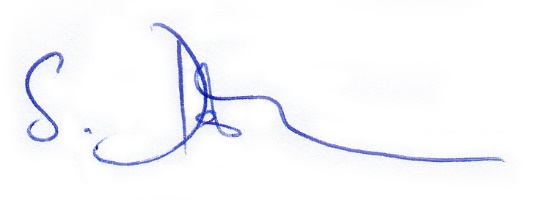 